โครงการอบรมเชิงปฏิบัติการให้ความรู้ในการป้องกันโรคติดเชื้อไวรัสโคโรน่า ๒๐๐๙วันที่ ๑๗ มีนาคม ๒๕๖๓องค์การบริหารส่วนตำบลแหลมสอม  อำเภอปะเหลียน  จังหวัดตรัง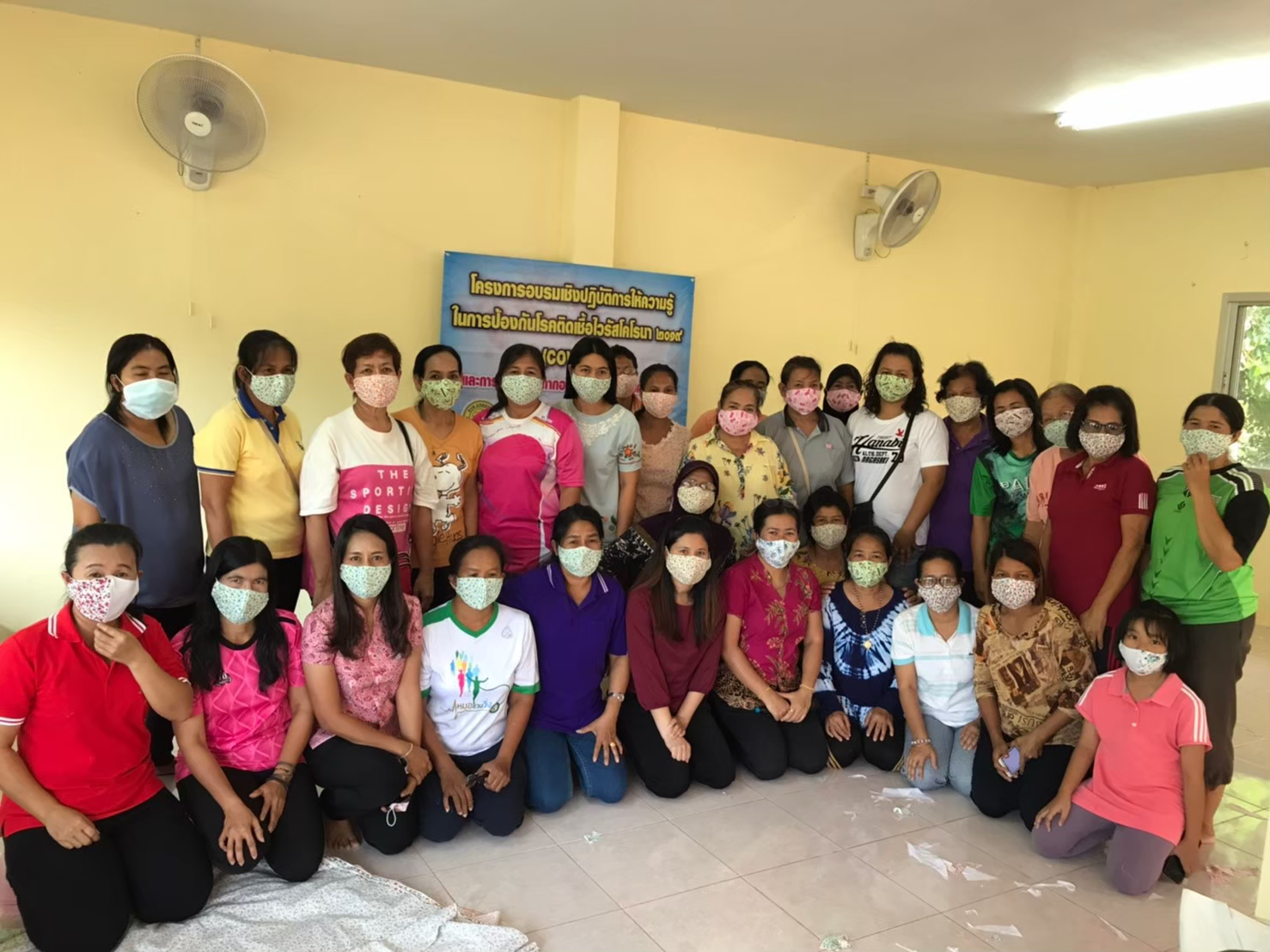 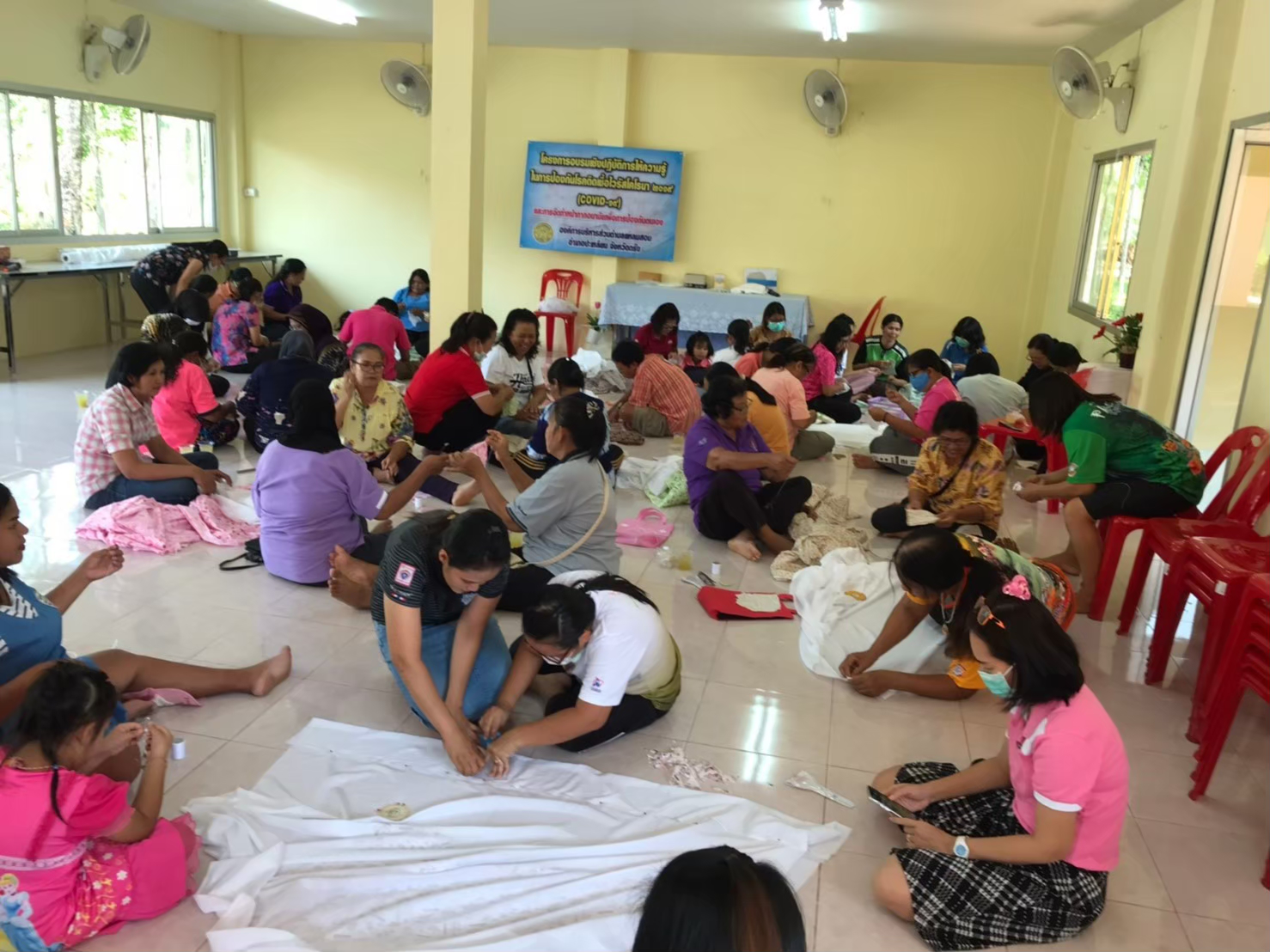 ประชุมเงินอุดหนุนสาธารณสุข หมู่บ้านละ ๒๐,๐๐๐  บาท  ตามโครงการพระราชดำริ พ.ศ.๒๕๖๓หมู่ที่ ๑- หมู่ที่ ๑๑  ตำบลแหลมสอม  องค์การบริหารส่วนตำบลแหลมสอม  อำเภอปะเหลียน  จังหวัดตรัง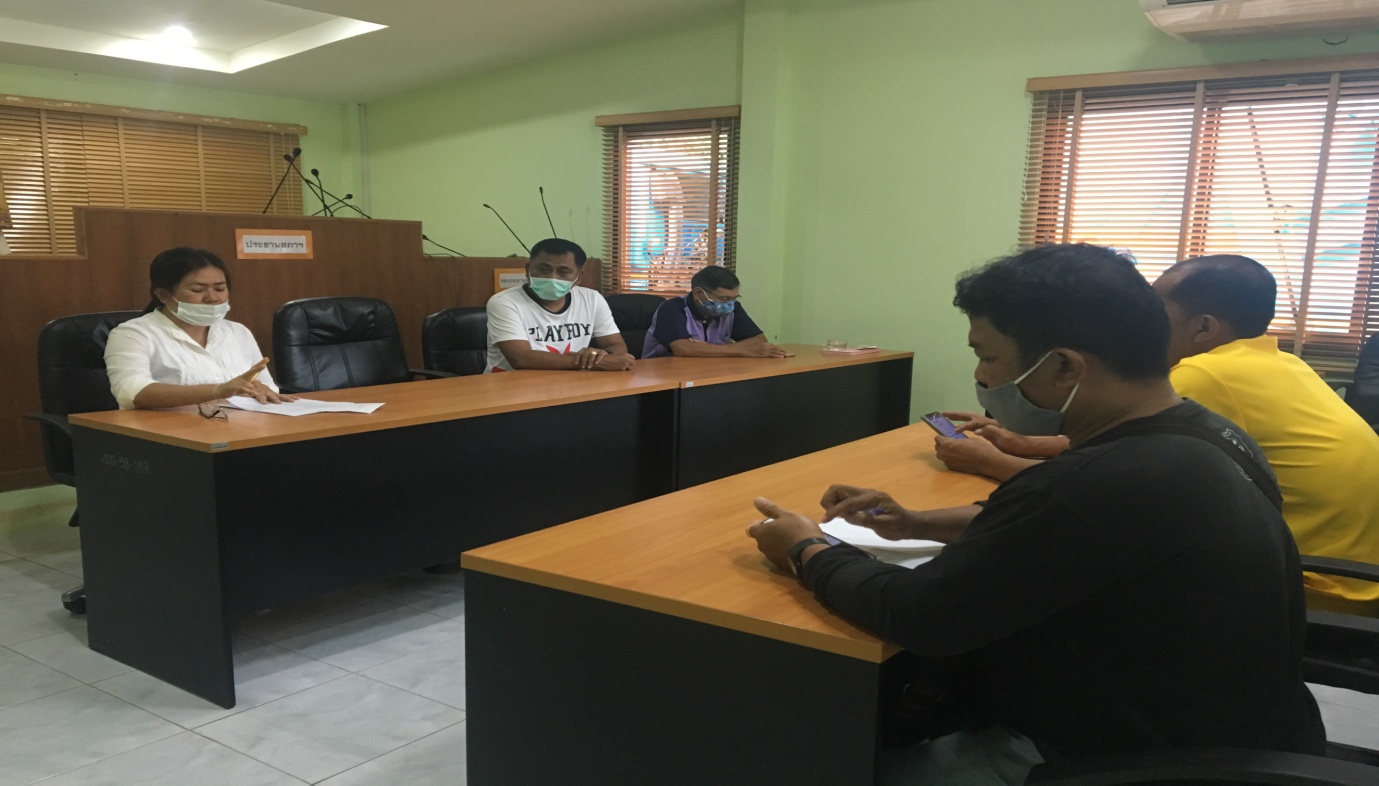 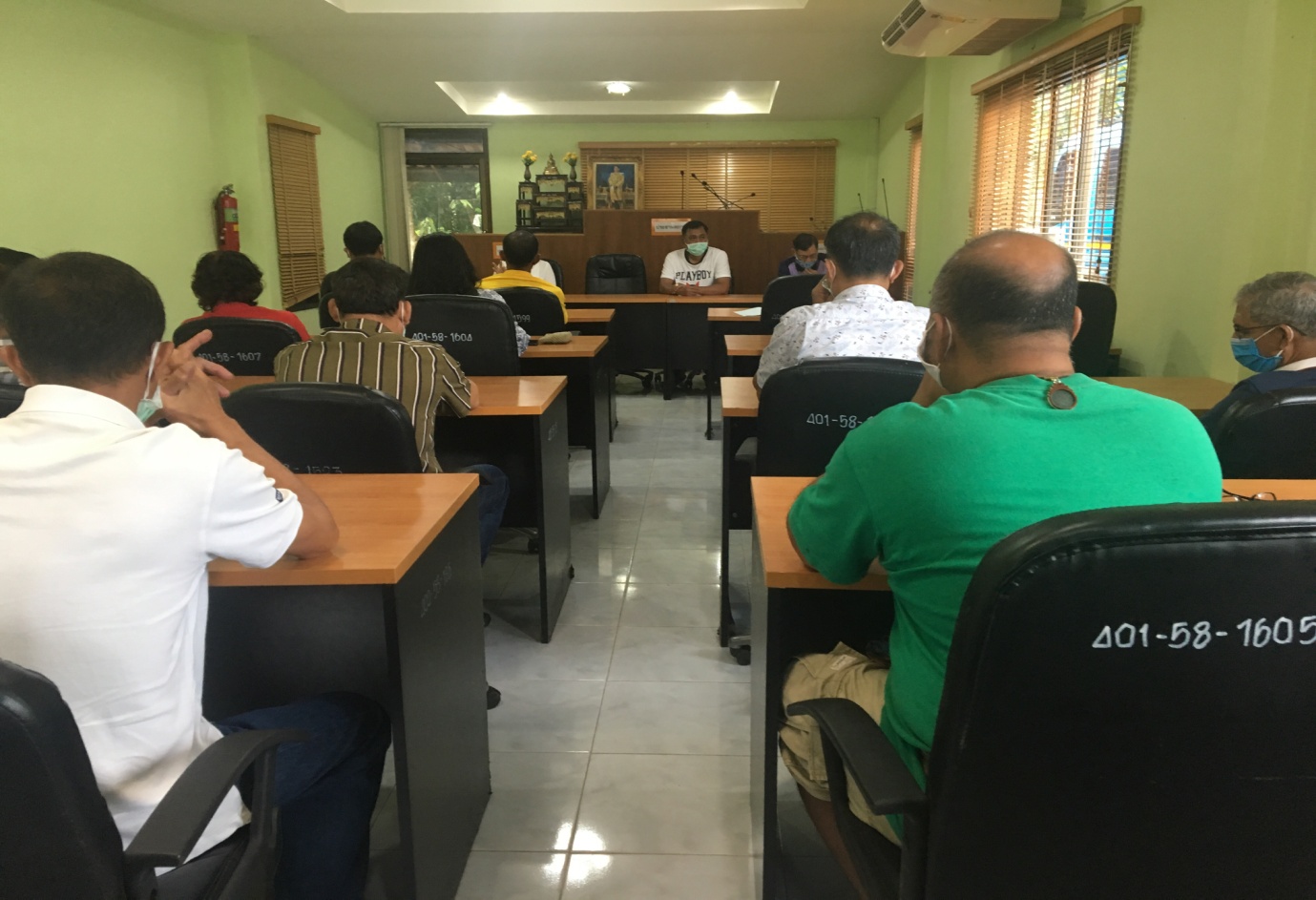 ประชุมเงินอุดหนุนสาธารณสุข หมู่บ้านละ ๒๐,๐๐๐  บาท  ตามโครงการพระราชดำริ พ.ศ.๒๕๖๓หมู่ที่ ๑- หมู่ที่ ๑๑  ตำบลแหลมสอม  องค์การบริหารส่วนตำบลแหลมสอม  อำเภอปะเหลียน  จังหวัดตรัง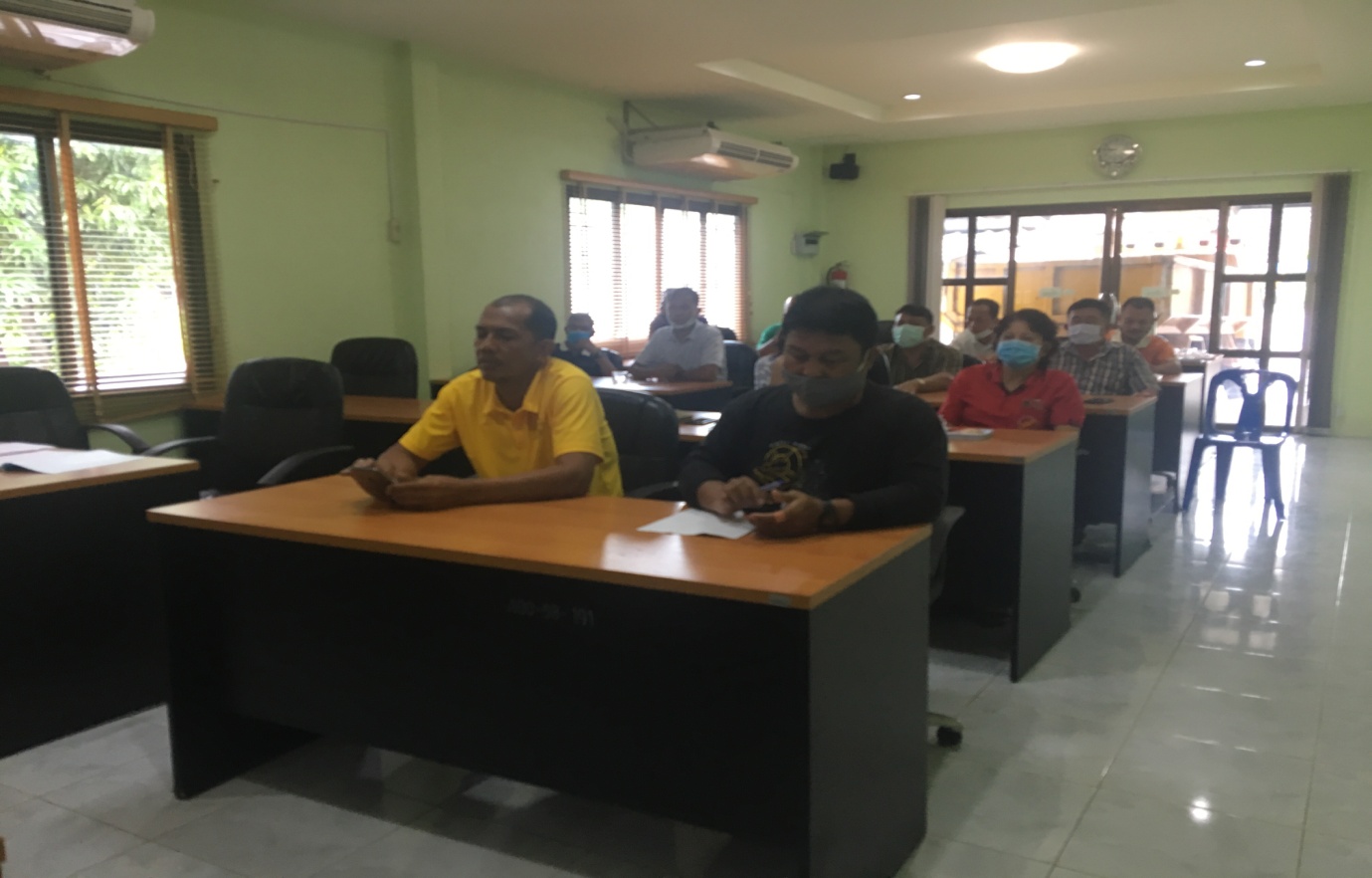 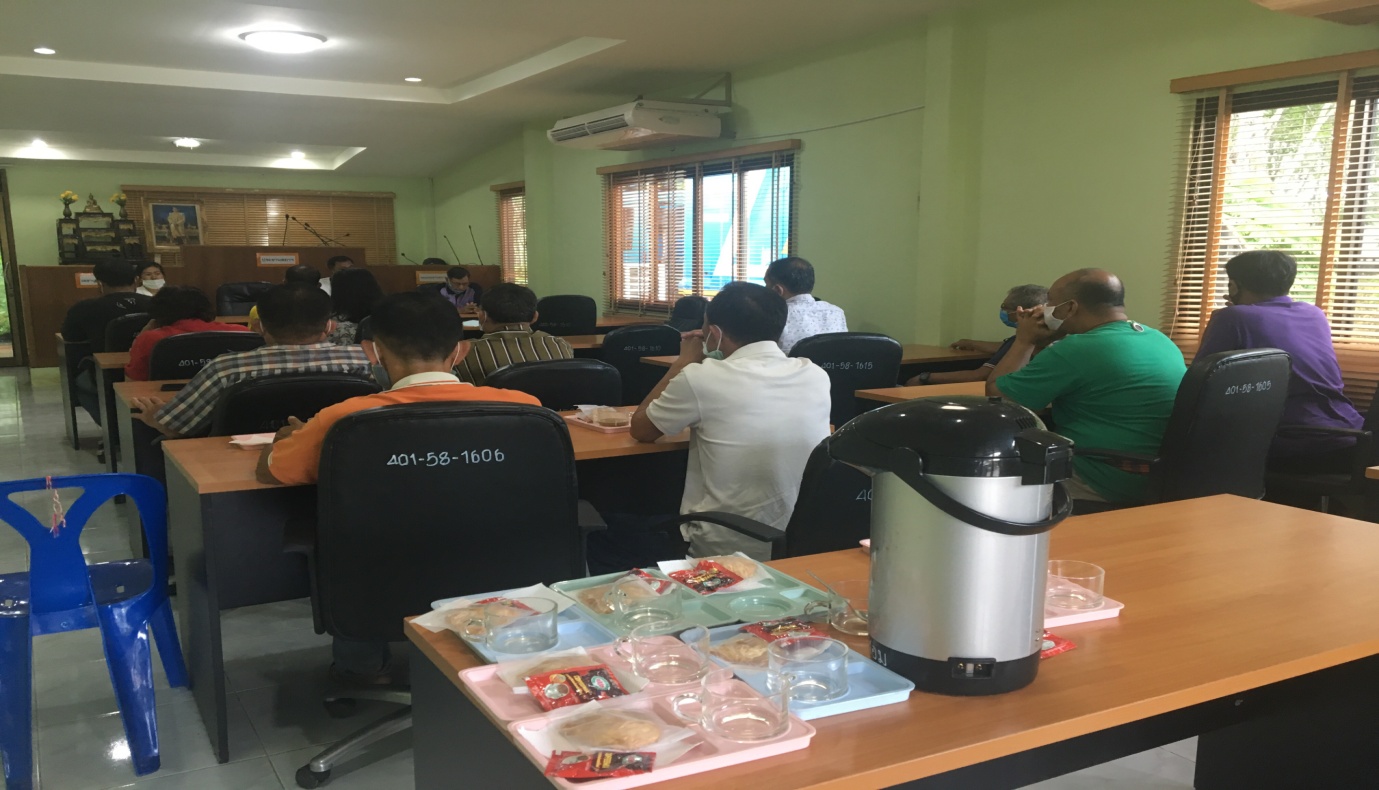 นายอำเภอปะเหลียน ประชุมพบปะผู้บริหาร  ผู้นำชุมชน และประชาชนเพื่อแลกเปลี่ยนความคิดเห็นตลอดจนปัญหาและอุปสรรคต่างๆองค์การบริหารส่วนตำบลแหลมสอม  อำเภอปะเหลียน  จังหวัดตรัง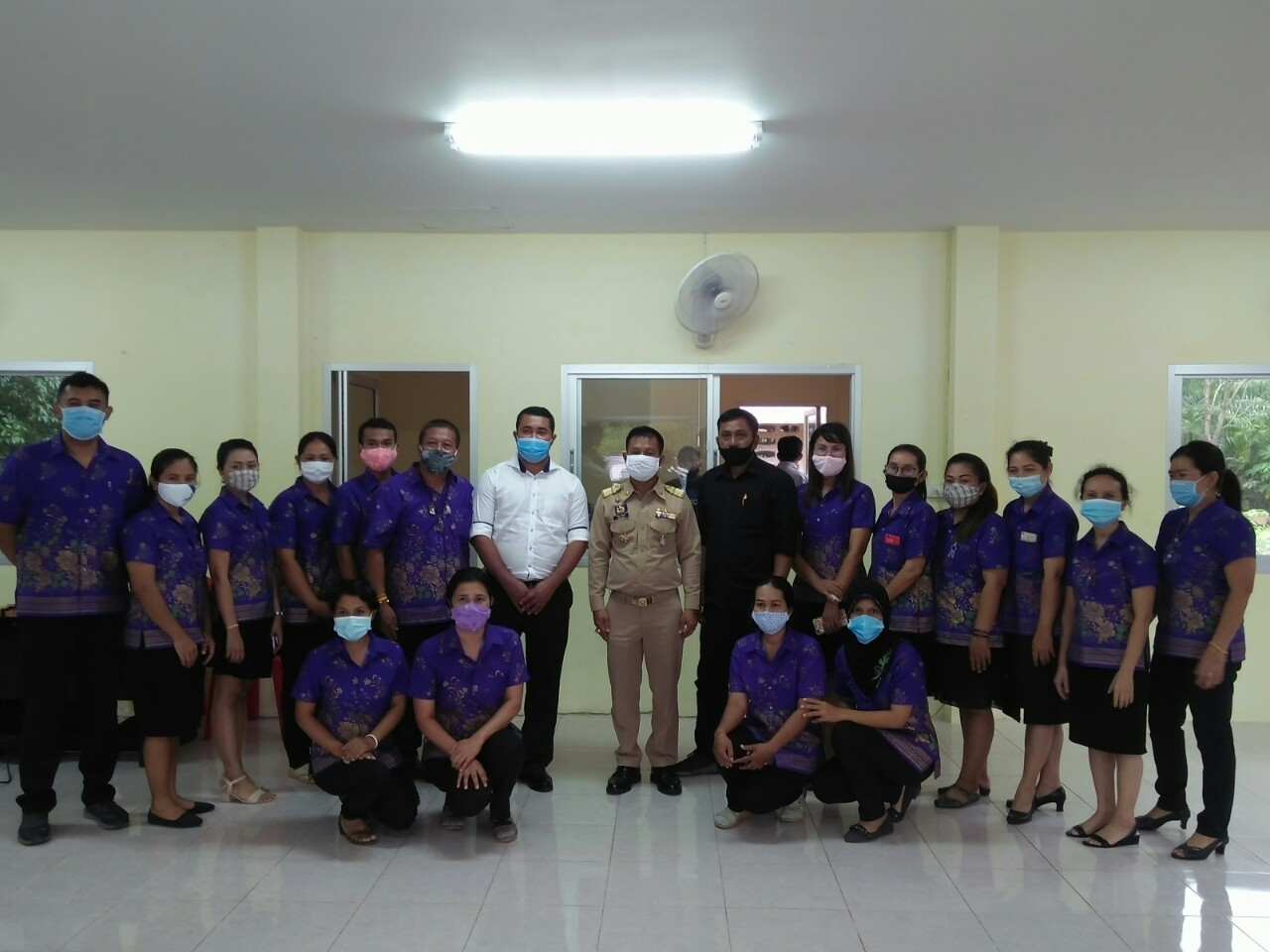 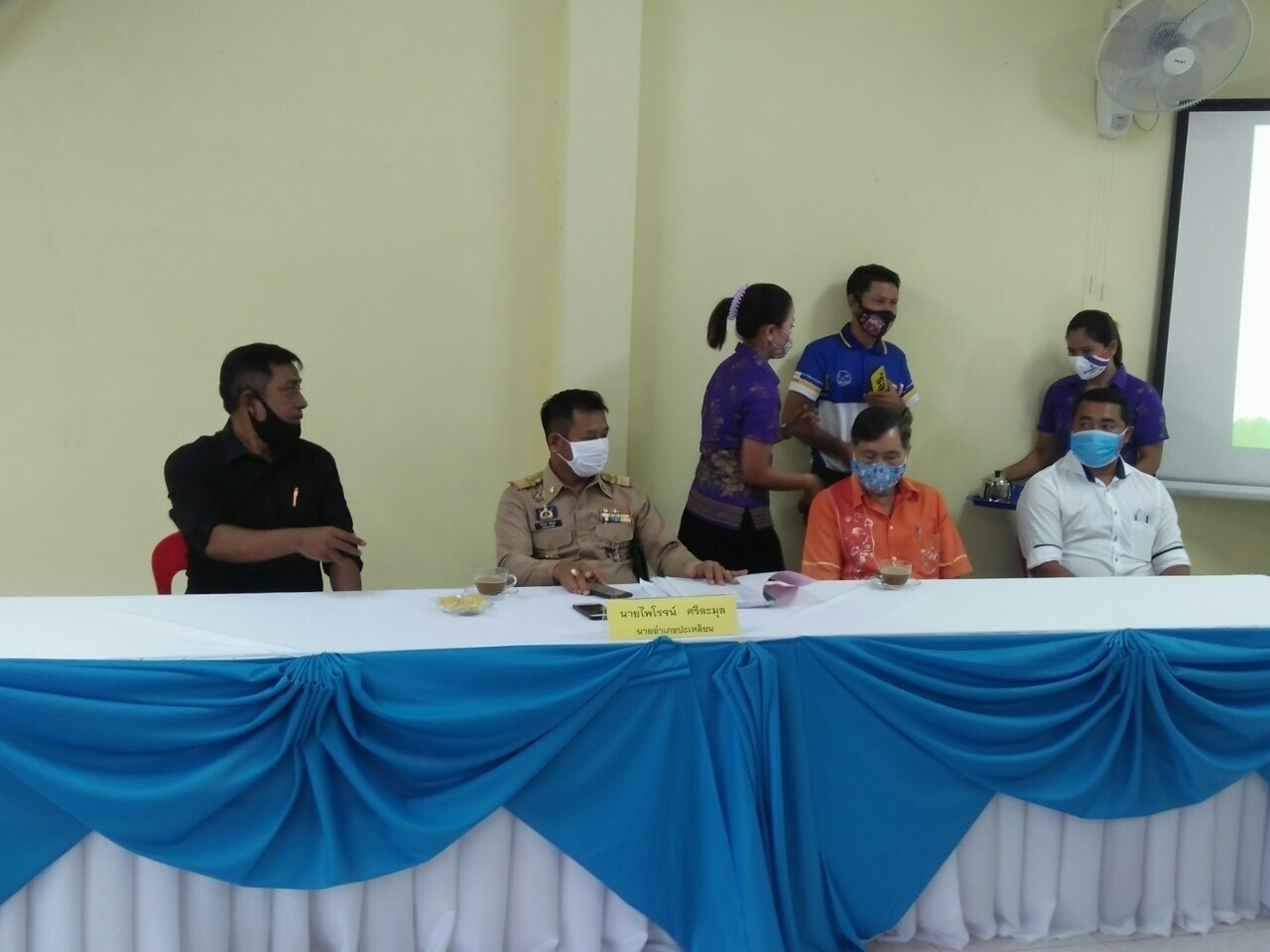 